КОДЕКС ВОЖАТОГОВожатый обязан: 
• Нести ответственность за детей 
• Решать детские конфликты 
• Следить за гигиеной 
• Сплачивать детей 
• ВСЕГДА быть в доступе 
• Соблюдать режим дня 
• Организовывать досуг детей 
• Находить общий язык с напарником 
• Знать об индивидуальных особенностях детей 
• Отвечать за здоровье детей 

Вожатому категорически запрещено: 
• Ссориться с напарником ПРИ детях 
• Наказывать детей физически 
• Отпускать детей одних за пределы их поля зрения

Вожатому следует: 
• Быть авторитетом для детей 
• Знать детей по именам 
• Подавать положительный пример 
• Знать межличностные отношения в отряде 
• Частично воспитывать 
• Следить за своим здоровьем 
• Иметь план Б 
• Не давать невыполнимых обещаний 
• Нести позитив 

Вожатому не следует: 
• Кричать на детей 
• Выделять любимчиков или отщепенцев 
• Делить отряд на стареньких и новеньких 
• Излишне доверять детям 
• Наказывать детей 
• Показывать свои негативные эмоции 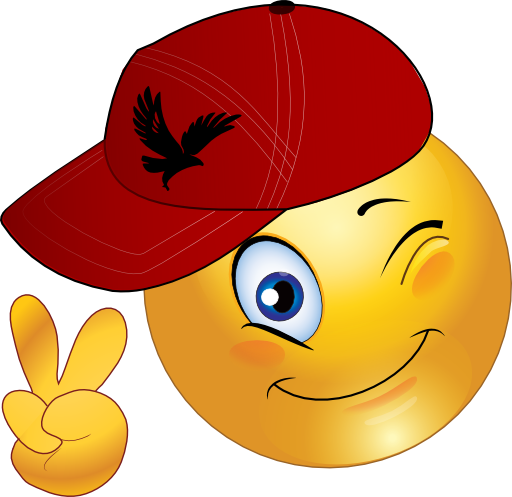 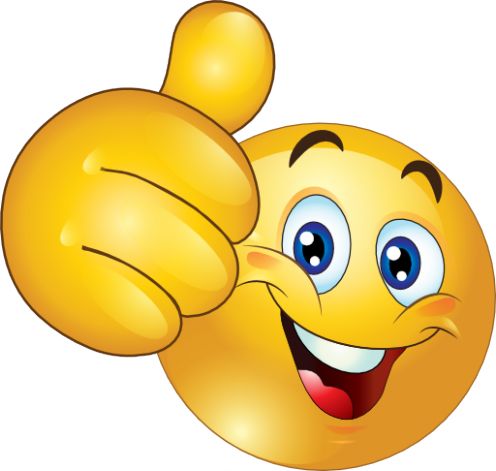 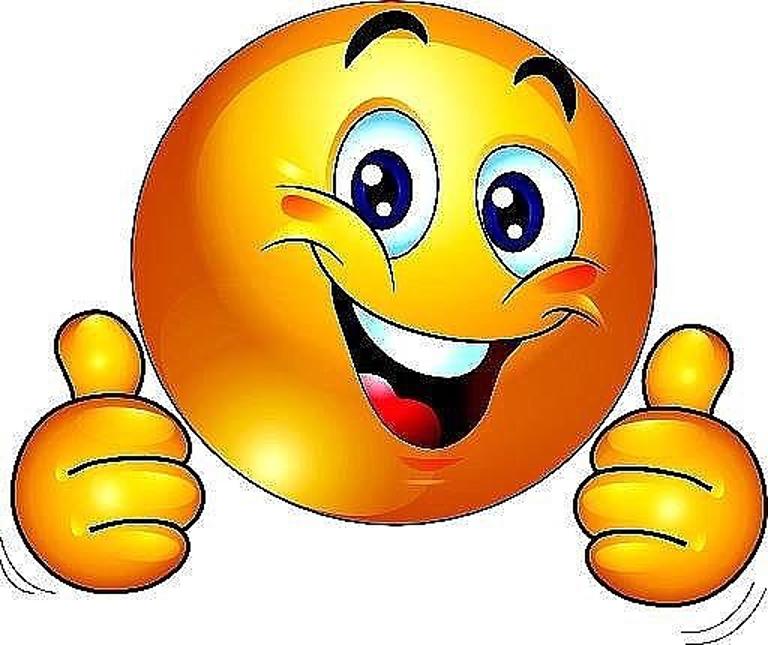 